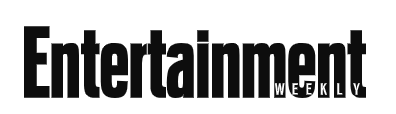 December 15, 202023M Online“Her 2020 EP ‘Industry Games’ shines with confidence” – Entertainment Weeklyhttps://ew.com/awards/grammys/the-weeknd-calls-grammys-corrupt-after-snub/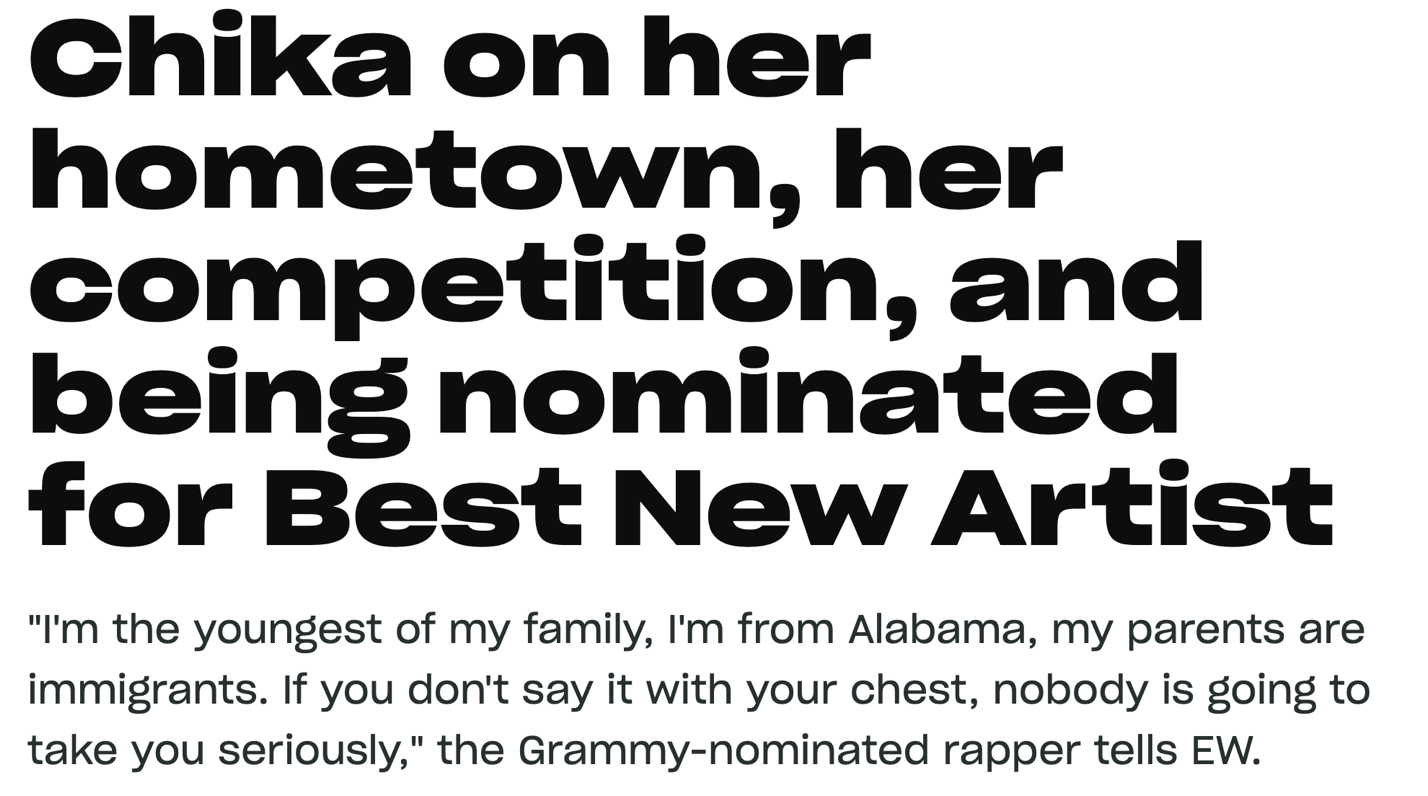 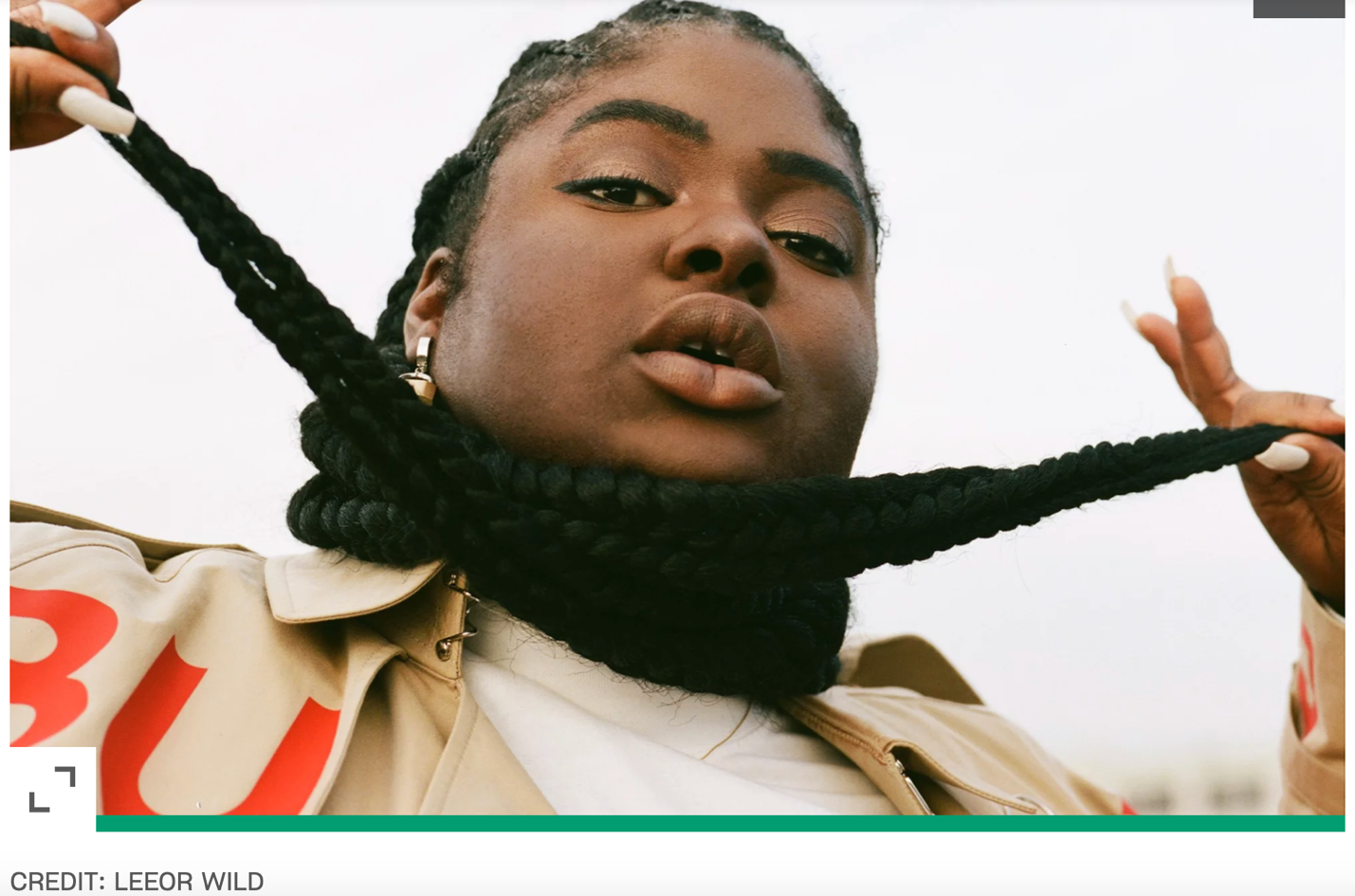 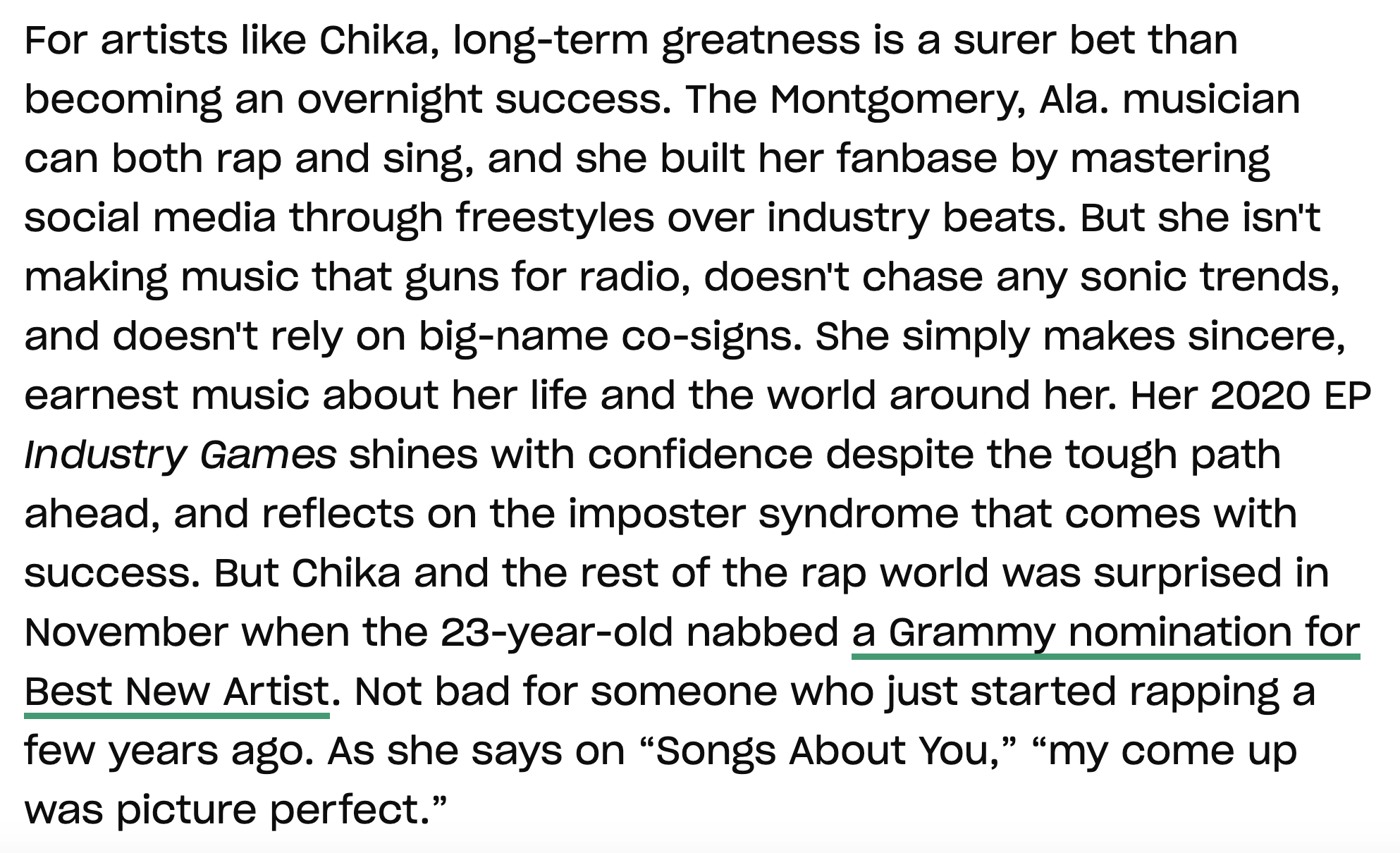 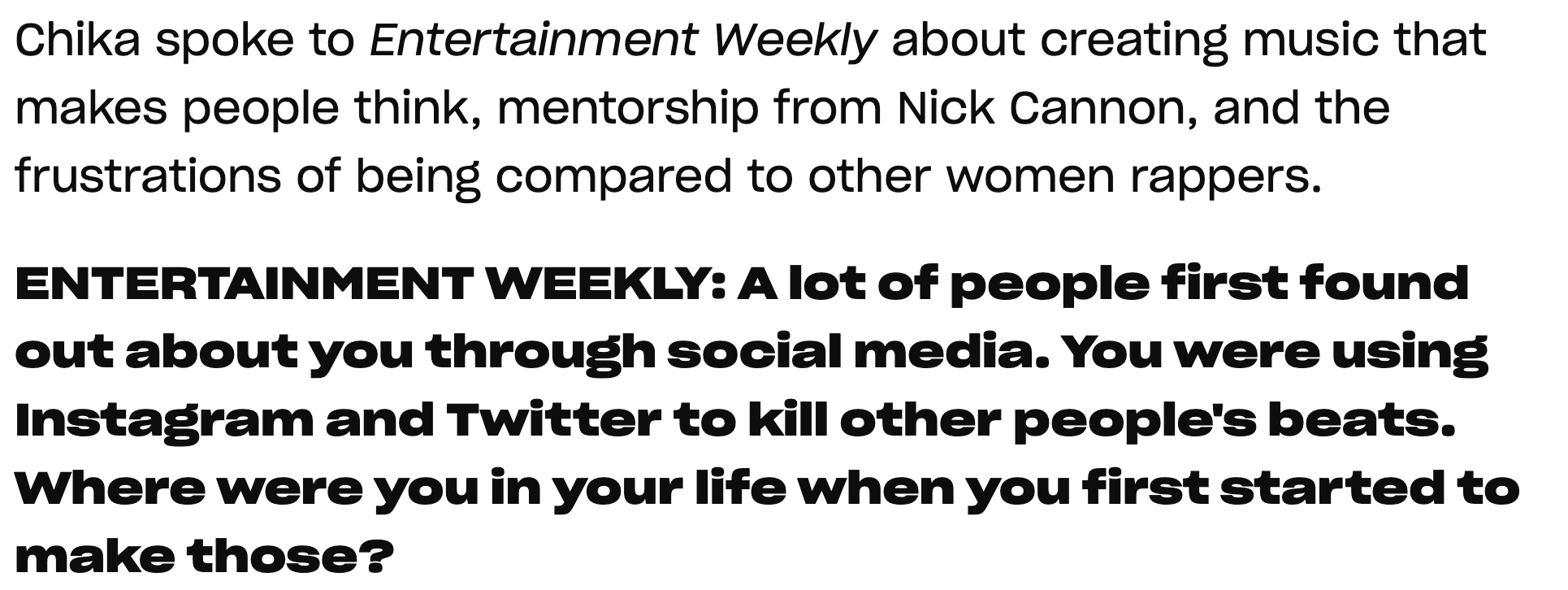 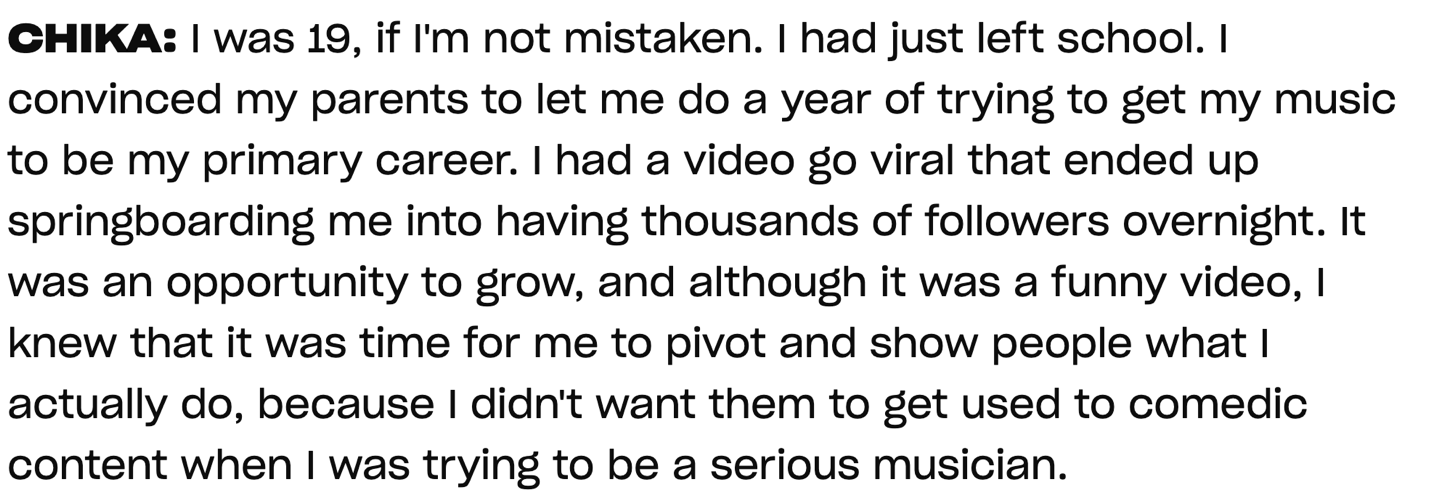 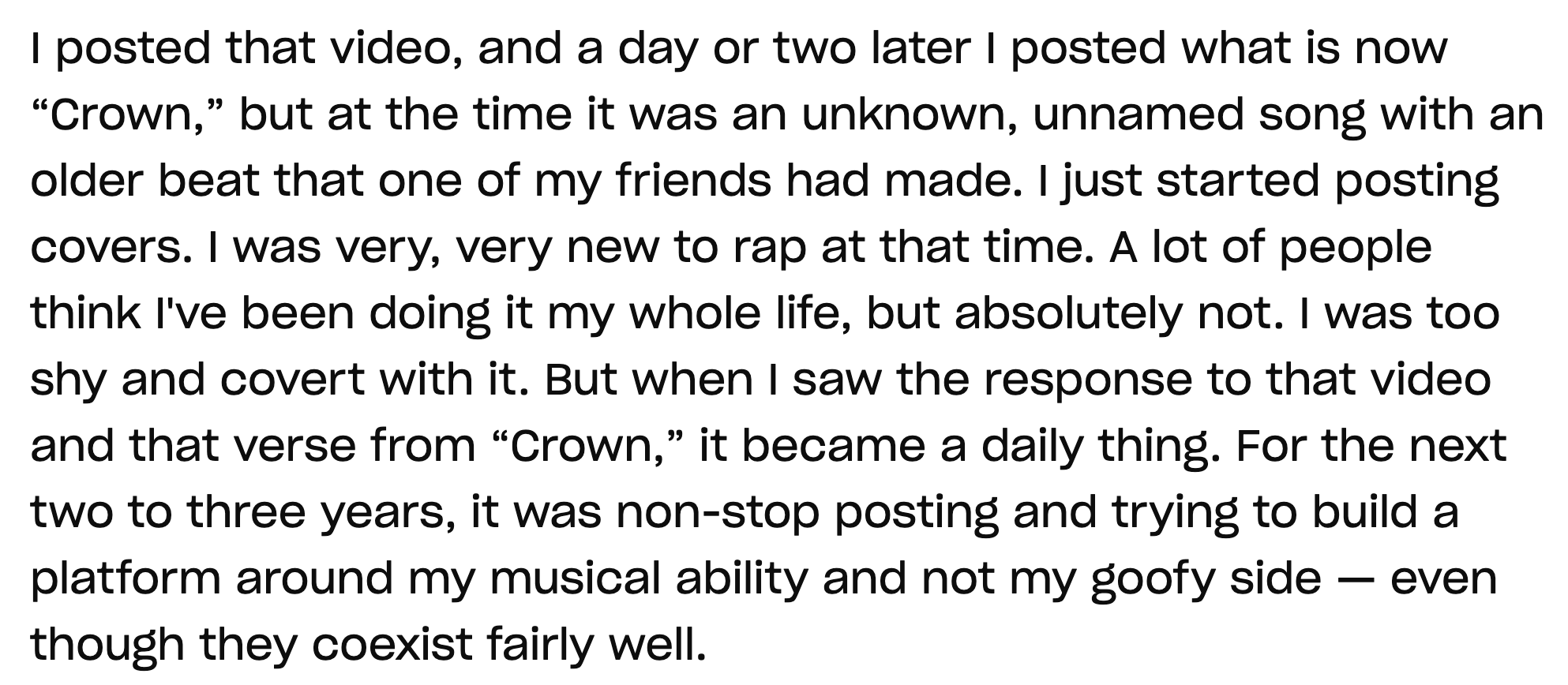 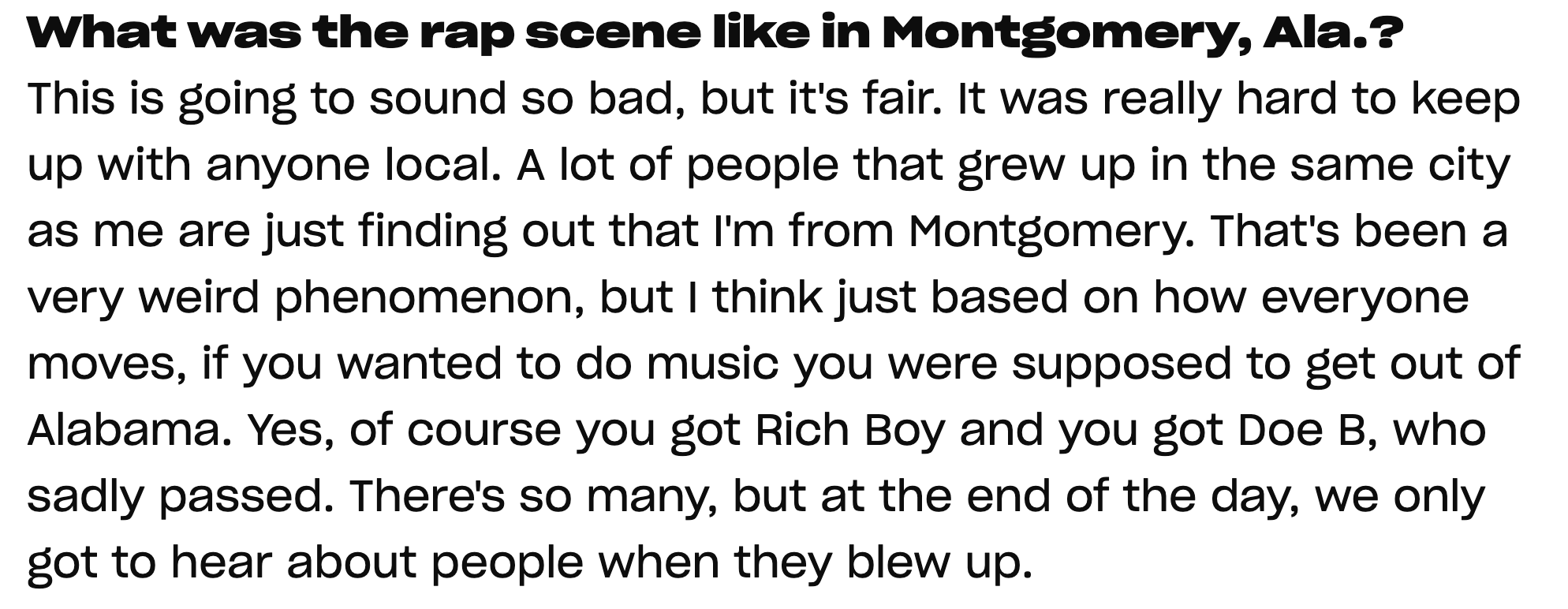 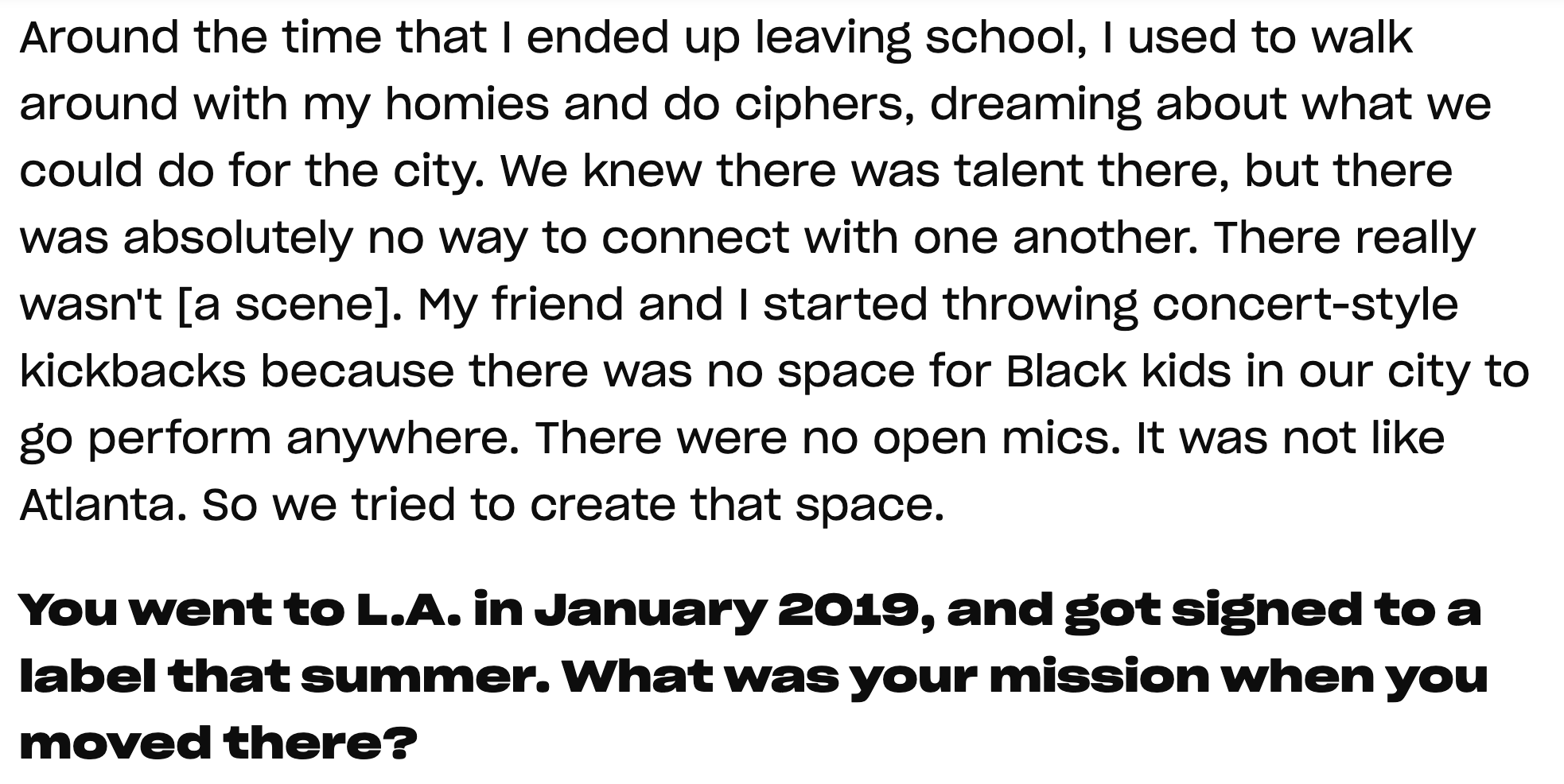 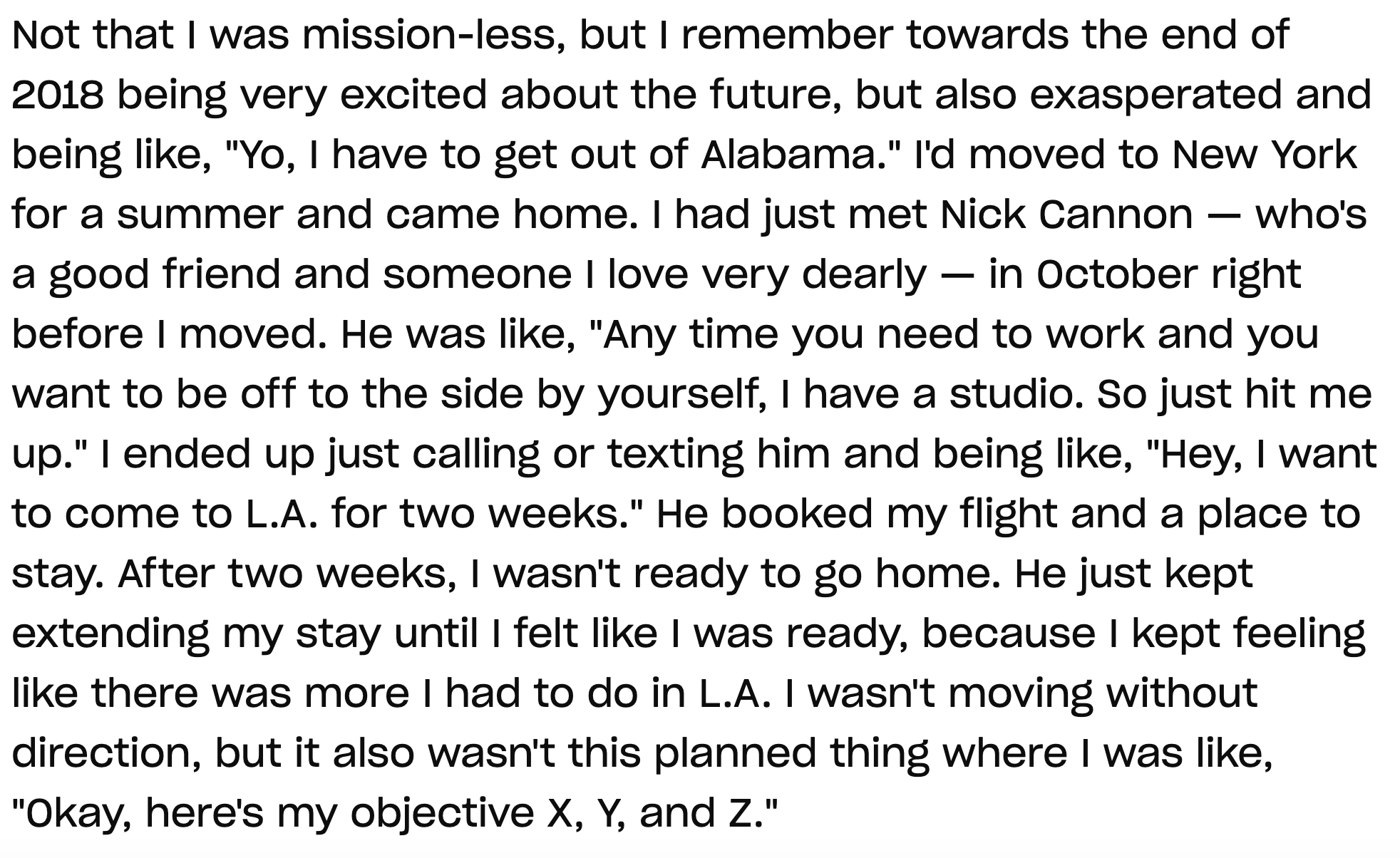 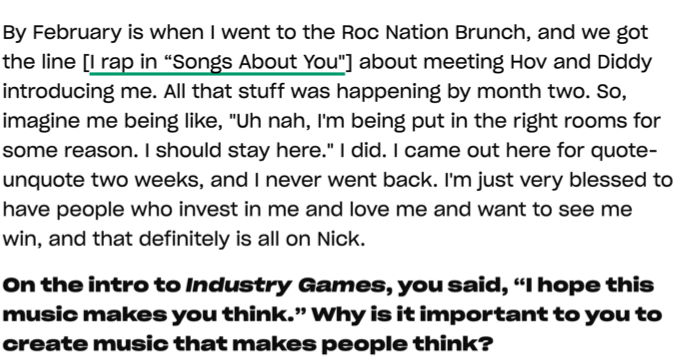 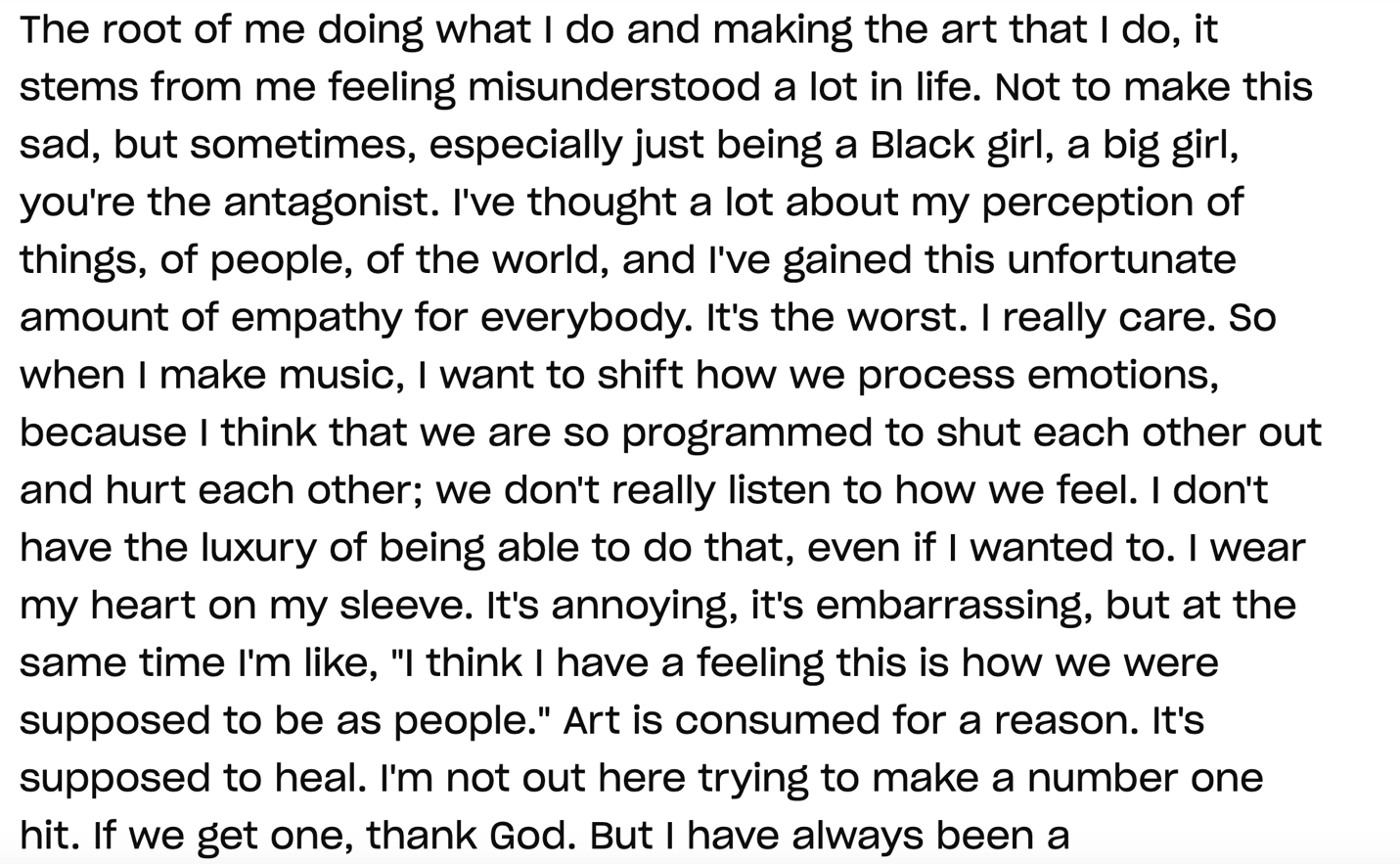 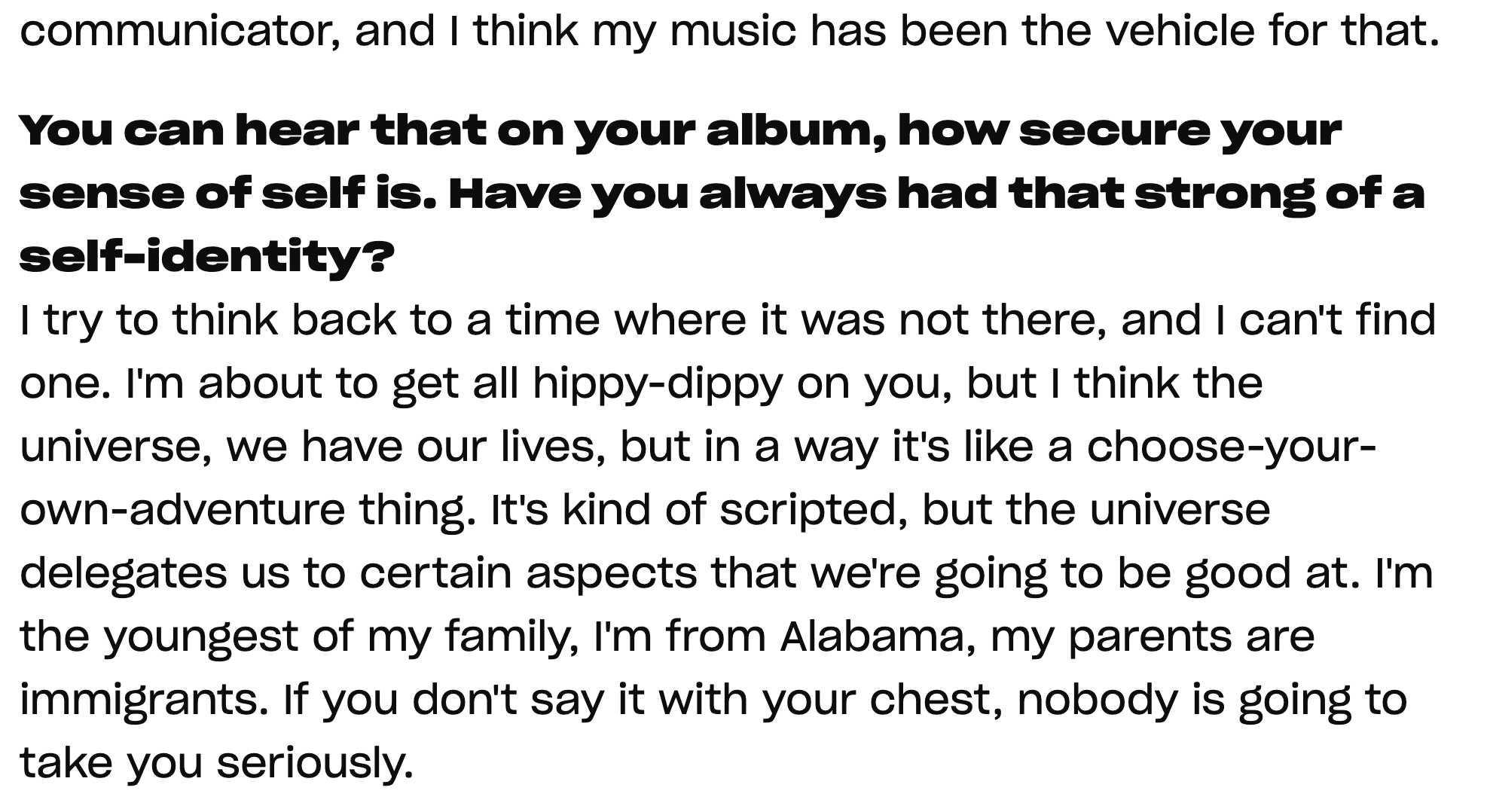 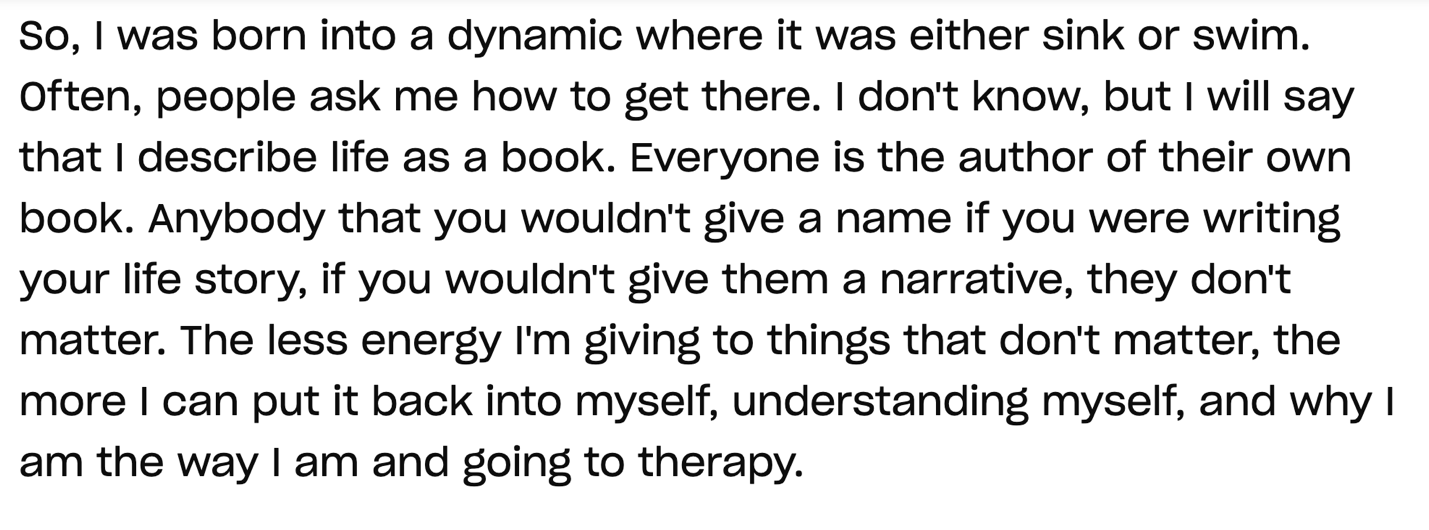 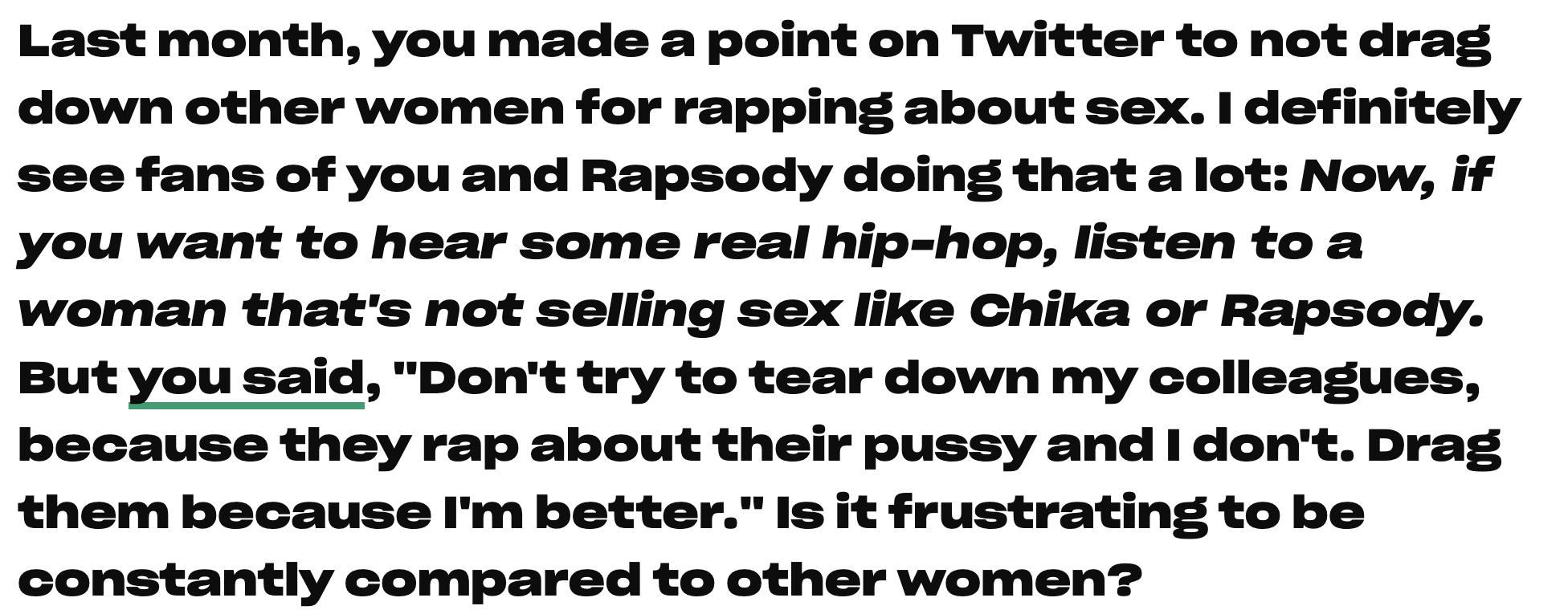 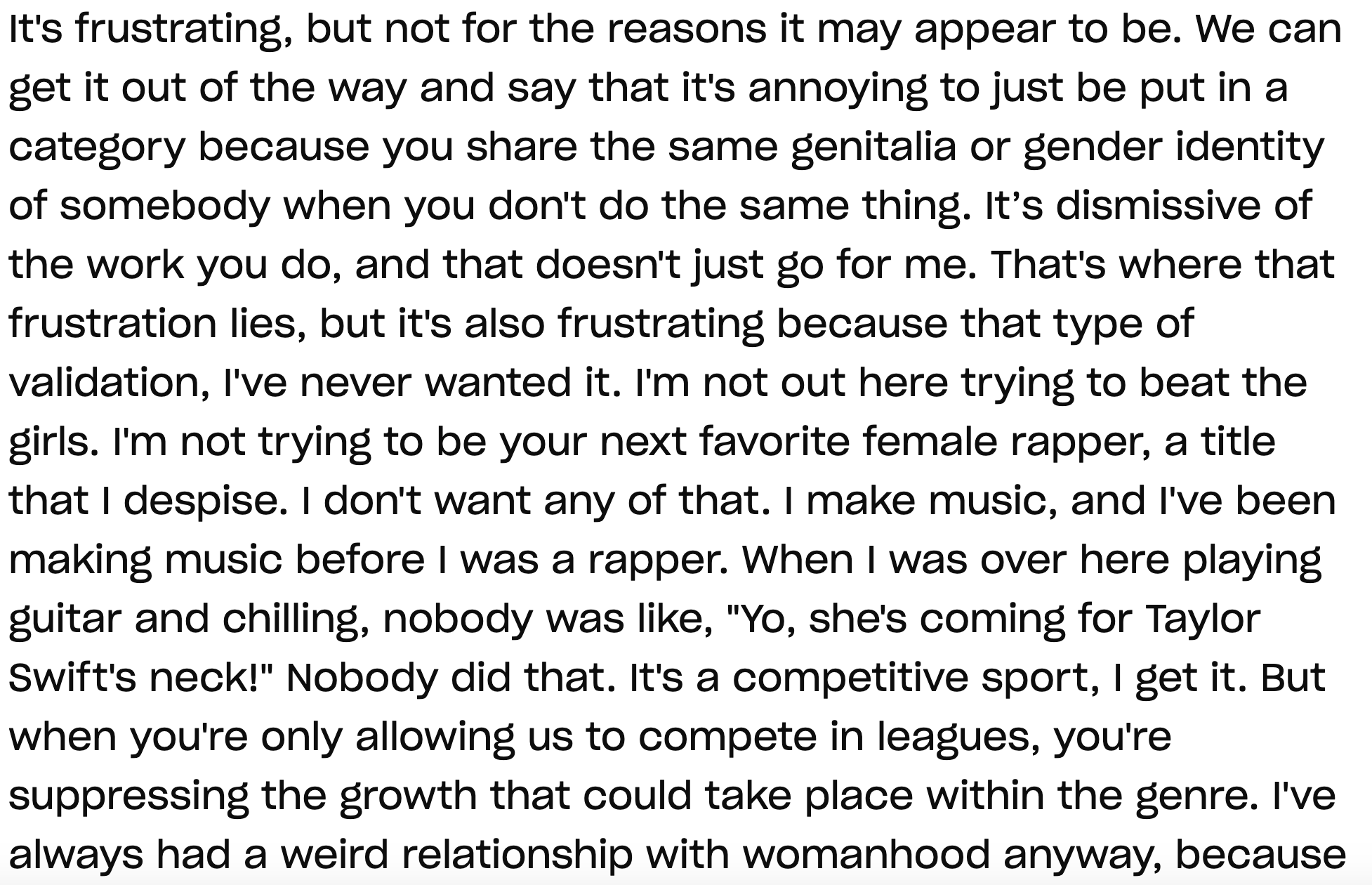 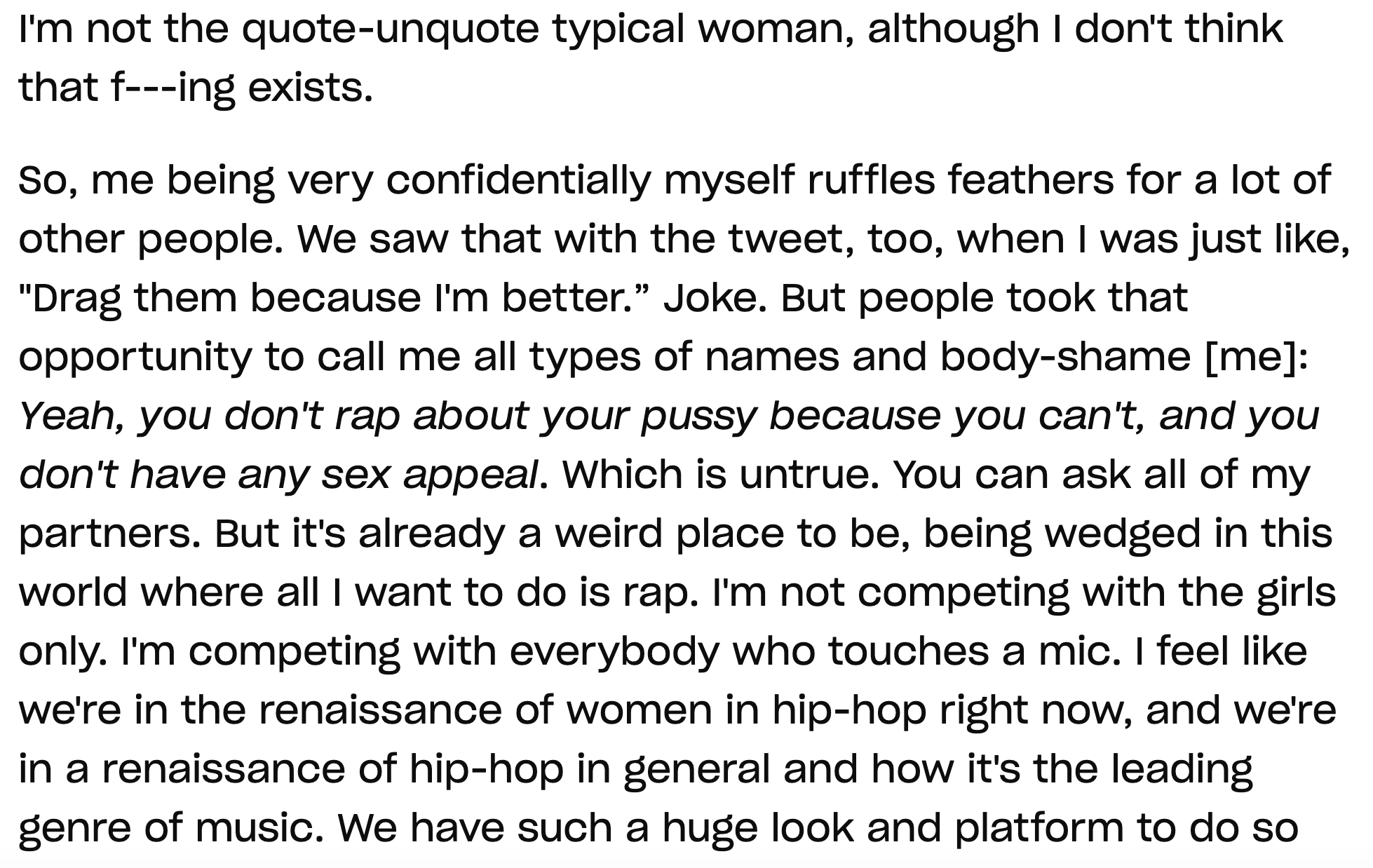 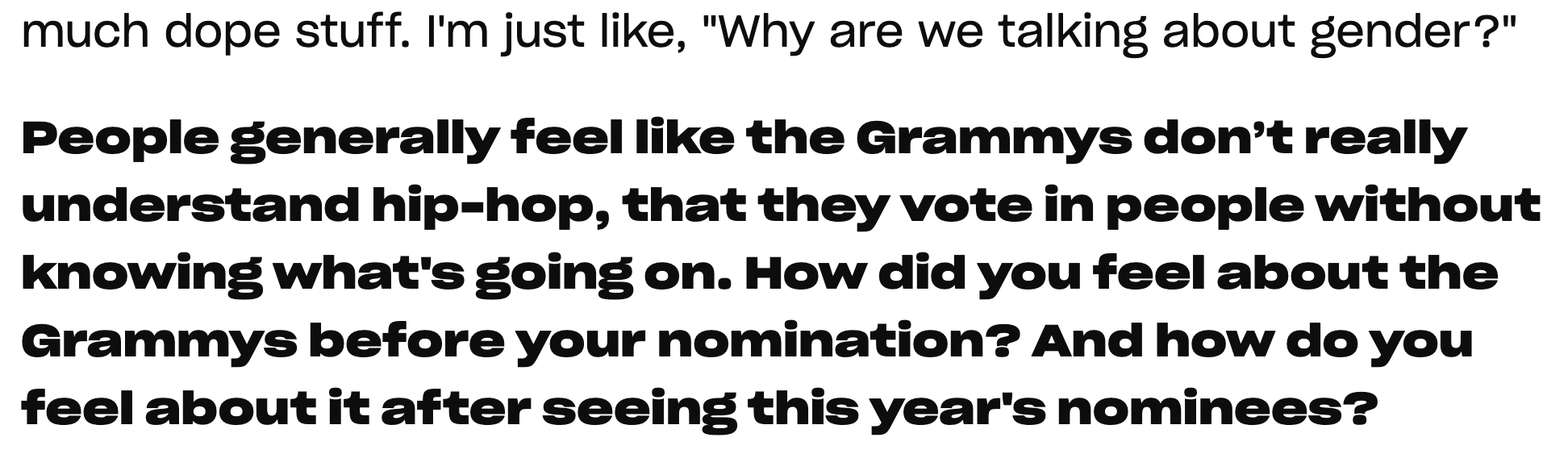 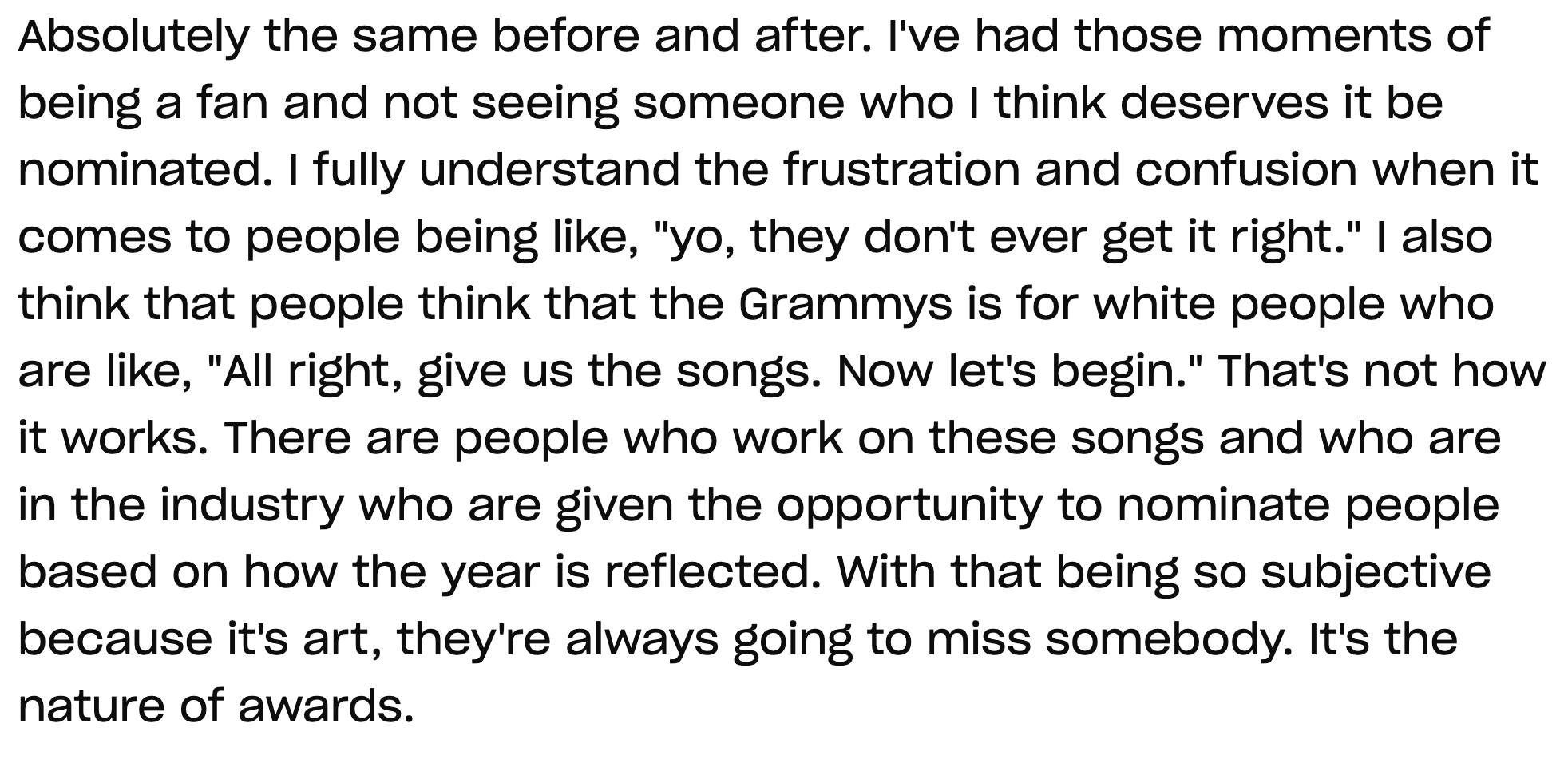 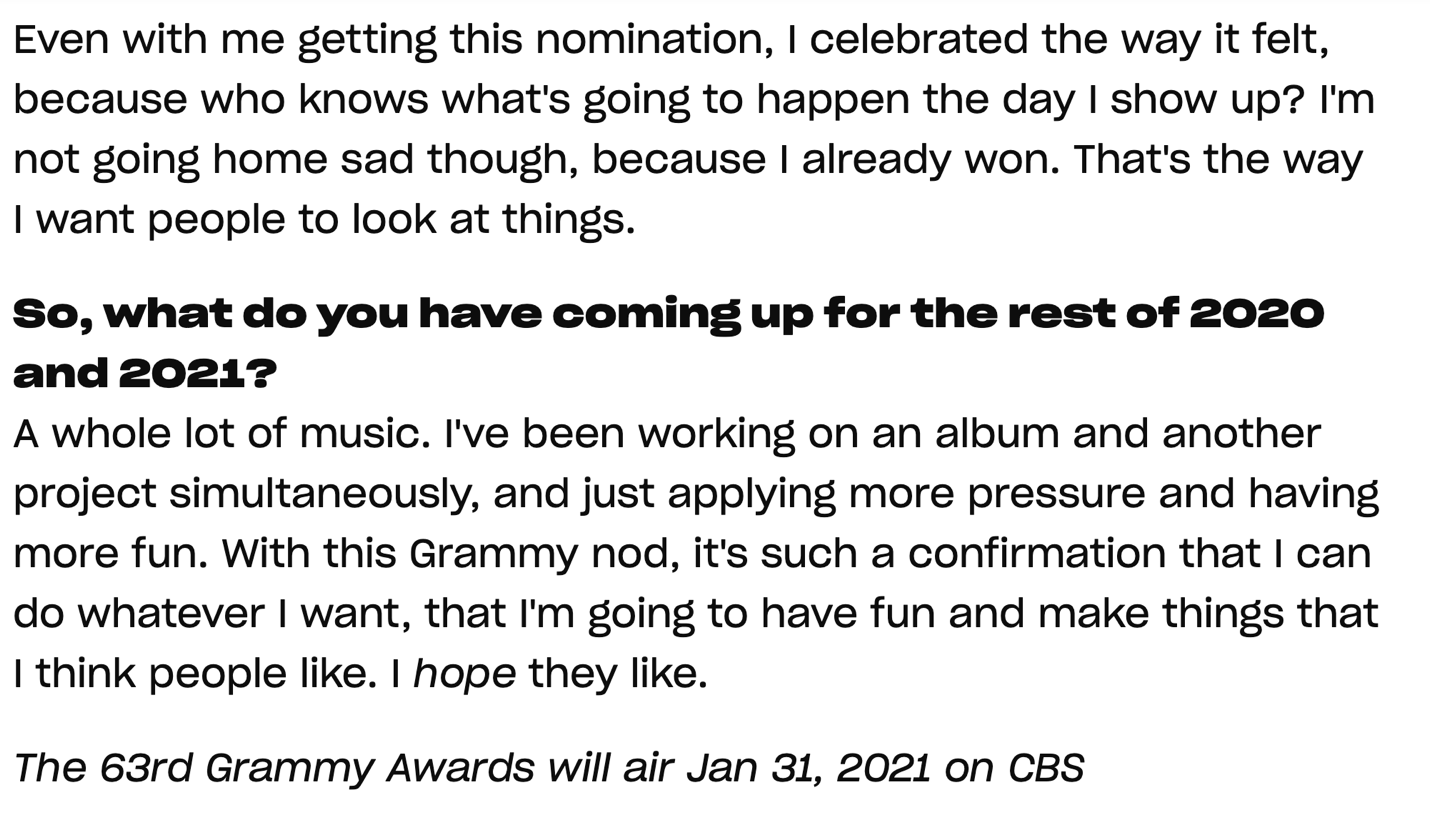 